VocabularyLook at the family tree. Choose the correct option. 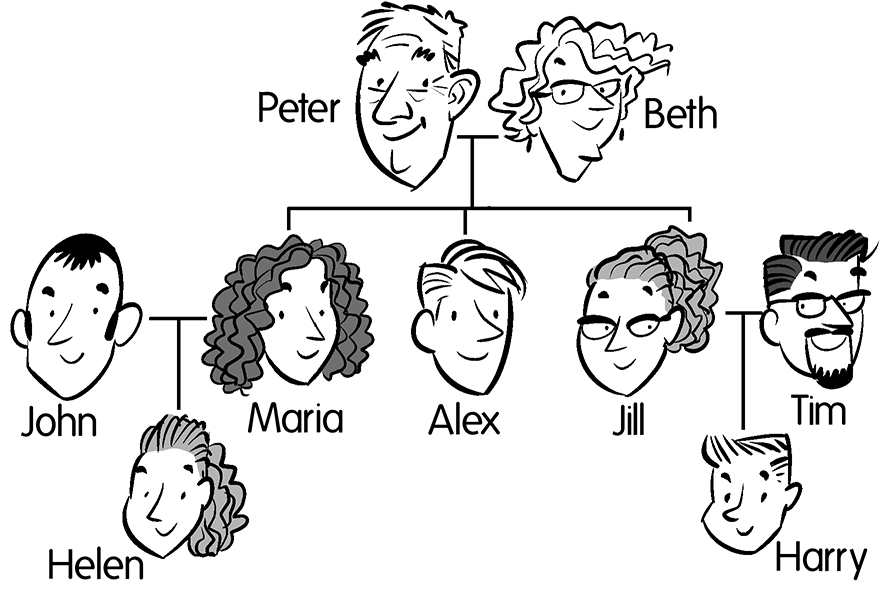 1	Peter is Beth’s father / husband.2	Maria is Alex’s wife / sister.3	Helen is Harry’s cousin / daughter.4	Jill is Helen’s grandmother / aunt.5	Peter is Harry’s uncle / grandfather.Practical EnglishWrite the words in the correct order to make questions. (10 points)Receptionist	(1) last name / What’s / your ?Karen	Simmons. Receptionist	(2) date / your / birth / What’s / of ?Karen	December 7, 1994.Receptionist	(3) your / address / What’s ?Karen	34 High Road, Barnard, Vermont.Receptionist	(4) your / And / ZIP code ?Karen	02134.Receptionist	(5) can / Sorry, / please / you / that / repeat ?Karen	Yes, it’s 02134.GrammarChoose the correct option1	They ’re / ’m my parents.2	I ’m / ’s 13 years old.3	He isn’t / aren’t my brother.4	She ’s / ’re my English teacher.5	We isn’t / aren’t from France.Match 1–5 to A–E. 1	Is she from Brazil?	___2	Are you 15?	___3	Are they in your school?	___4	Are we in the same class?	___5	Is Pedro good at math?	___A	Yes, they are.	D	Yes, I am.B	Yes, he is.	E	No, we aren’t.C	No, she isn’t.9	Complete the sentences with there is / are, there isn’t / aren’t, a, an, some, and any. 1	_________________ books on the table. ()2	_________________ calculator in my 
backpack. ()3	_________________ whiteboard in my bedroom. ()4	_________________ posters in my living 
room. ()5	_________________ children in the yard. ()Cumulative ReviewComplete the text with the correct option. This unusual home is in Teruel. (1) _______ name is The Tree House. There (2) _______ trees under the house! Inside the house, there is a living room, a dining room, and a (3) _______ to cook in. There are stairs up to the bedrooms. It (4) _______ any windows, but there are glass walls around the outside of the house. Outside, there (5) _______ balconies and patios.1	a His   b Her   c Its   d Our2	a is   b are   c am   d be3	a balcony   b garage   c kitchen   d yard4	a isn’t   b aren’t   c hasn’t   d haven’t5	a are   b isn’t   c is   d aren’t